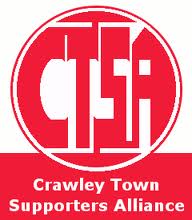 19th November 2015.Dear All,Crawley Town Supporters Alliance – Annual General Meeting  - 3rd December, 2015.As per the announcement on the CTSA website, I am writing to invite you to the Annual General Meeting of the Crawley Town Supporters Alliance, to be held at the Redz Bar, Checkatrade.com Stadium at 7.30pm on Thursday, 3rd December 2015.Please find enclosed the Agenda, last year’s Minutes and Form of Proxy. If you are unable to attend the meeting, please complete and return the Form of Proxy so your vote can be cast in your absence.  The accounts will be available to view on the website by the 26th November.  Proxy forms can be returned to CTSA Secretary, Sue Benn, 18 Guinevere Road, Ifield, Crawley, RH11 0PE or emailed to secretary@ctfcsa.co.uk.  At this meeting, we will update you on the work undertaken and our plans for the coming year as well as take on board your ideas/suggestions and formally elect new Board Members, for this season.Current Board members, namely:  Carol Bates, Sue Benn, Joe Comper , Mat Cowdrey, Sarah Moylan and Simon Smith  will remain in their positions.  Dan Charman will be co-opted to the Board on 23rd November.  Both Sue Benn and Dan Charman will be formally elected to the Board at the AGM. As the Board can be made up of 12 candidates, there will not be a formal election. As previously agreed and voted on, our preferred  maximum number is 8 and therefore, following the resignations of James Palmer, Tracey Cole and Mark Ogbourne, we have 1 vacancy to be filled. We would welcome interest from anyone who wishes to step forward. The candidates will make themselves available for questioning by the Membership.  Furthermore, if any members would like to be involved with the organisation and management of the Alliance, we can still co-opt them to sub-committees in a non-executive capacity and we would ask you to contact us.  We have a lot of work to do and would welcome any help you could give.. Board roles are, in accordance with the Constitution, allocated by the Board once confirmed in post.Please come along and let us know your ideas.  We are here to act on behalf of you, our members.  This is an opportunity for you to raise any ideas or concerns.  We would also like to invite you to join us for a Christmas drink after the meeting.Thank you for your support and we look forward to seeing many of you on the 3rd December.  If you can’t make it and would like to raise any points or put forward any ideas, please email Carol Bates at chair@ctfcsa.co.uk.Yours,Carol Bates – Chair.